Template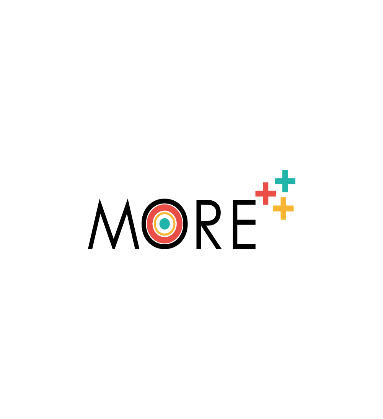 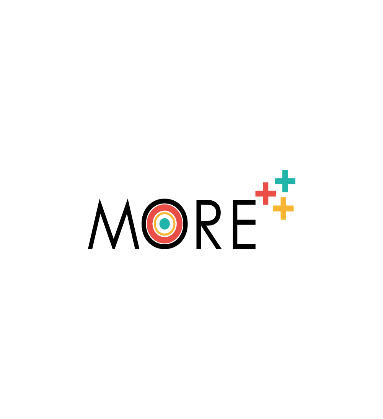 Case study       Best practice      Success story      Co-creationTitle of Case study/ Best practice/ Success story/ Co-creation Hosman Durabil – From Traditional Baking to Rural Activism  Keywords (meta tag)rural activism digital center for womenProvided byKleinonLanguageENGLISHDescriptionDescriptionHosman Durabil is an independent NGO from Hosman - Sibiu, Romania, a rural initiative aiming to support rural durable development and promote equal opportunities through various activities and projects.For example, starting from January 2021, with the support of Orange Group Foundation and active involvement of A.L.E.G., a non-governmental organization focused on preventing violence and discrimination agains women, Hosman Durabil is coordinating The Digital Center for Women from Valea Hârtibaciului – a project aiming to ensure access to technology and information for 230 vulnerable women (Centrul Digital pentru Femei din Valea Hârtibaciului). Complementary to ICT courses, women from Valea Hârtibaciului rural area will benefit from specialized trainings (traditional seed production, ecotourism, gastronomical tourism), realized in partnership with specialized organizations such as EcoRuralis, as well as digital photography and artistic activities through a series of workshops.To further support rural development in southern Transylvania, Hosman Durabil created a brand (“From Hârtibaciu, with love”) under which local producers, including women, can sell their traditional goods and an interactive map of local producers.They are also the creators of “The Cultural Barn”, a training center arranged into the barn building of the old traditional mill of Hosman. Until January 2021, a traditional bakery functioned into another building of the old mill – currently being transformed into a community bakery and backing workshops.Hosman Durabil is an independent NGO from Hosman - Sibiu, Romania, a rural initiative aiming to support rural durable development and promote equal opportunities through various activities and projects.For example, starting from January 2021, with the support of Orange Group Foundation and active involvement of A.L.E.G., a non-governmental organization focused on preventing violence and discrimination agains women, Hosman Durabil is coordinating The Digital Center for Women from Valea Hârtibaciului – a project aiming to ensure access to technology and information for 230 vulnerable women (Centrul Digital pentru Femei din Valea Hârtibaciului). Complementary to ICT courses, women from Valea Hârtibaciului rural area will benefit from specialized trainings (traditional seed production, ecotourism, gastronomical tourism), realized in partnership with specialized organizations such as EcoRuralis, as well as digital photography and artistic activities through a series of workshops.To further support rural development in southern Transylvania, Hosman Durabil created a brand (“From Hârtibaciu, with love”) under which local producers, including women, can sell their traditional goods and an interactive map of local producers.They are also the creators of “The Cultural Barn”, a training center arranged into the barn building of the old traditional mill of Hosman. Until January 2021, a traditional bakery functioned into another building of the old mill – currently being transformed into a community bakery and backing workshops.Reference Link (if any)https://www.moara-veche.ro/ https://www.moara-veche.ro/proiectele-hosman-durabil/lansarea-proiectului-centrul-digital-pentru-femei/The Cultural Barn: https://www.moara-veche.ro/cu-ce-ne-ocupam/sura-culturala/Interactive map of local producers: https://www.moara-veche.ro/harta-interactiva-din-hartibaciu-cu-drag/ Type of materialBest practice 